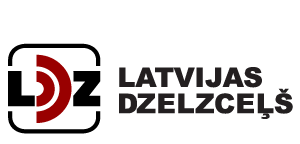 Valsts akciju sabiedrība "Latvijas dzelzceļš"Gogoļa iela 3, Rīga, LV-1547, LatvijaKlientu servissbezmaksas tālrunis: 80001181e-pasts: uzzinas@ldz.lvwww.ldz.lvPIETEIKUMSPieslēgumam bez skaitītāja							          Objekta ID                                                                                           (ja tāds ir)Pielikumā pievienojiet dokumentus: daudzdzīvokļa mājas īpašnieka (-u) vai pārvaldnieka saskaņojumu par katru pieslēguma vietu, ja pieslēgums nepieciešams mājas iekšējos elektrotīklos; pilnvaru, kas apliecina, ka uzņēmums pilnvarojis Jūs iesniegt šo pieteikumu/ notariāli apstiprinātu pilnvaru, kas apliecina, ka fiziska persona Jūs pilnvarojusi iesniegt šo pieteikumu.Parakstot šo Pieteikumu, apliecinu, ka:sniegtā informācija ir patiesa, iesniegto dokumentu kopijas atbilst oriģinālam, kā arī esmu informēts, ka nepatiesas informācijas sniegšanas gadījumā varu tikt saukts pie likumā noteiktās atbildības;apliecinu, ka pieslēdzamās elektroiekārtas vai ierīces atbildīs tehniskajām normām un gatavas sprieguma ieslēgšanai;apņemos nodrošināt pieslēgto elektroiekārtu vai ierīču ekspluatāciju atbilstoši tehniskās ekspluatācijas un elektrodrošības noteikumu un standartu prasībām un uzņemos atbildību par jebkādām sekām, kas varētu rasties minēto elektroiekārtu vai ierīču neatbilstošas ekspluatācijas rezultātā;piekrītu, ka netikšu informēts par sprieguma atslēgšanu, ja VAS "Latvijas dzelzceļš" veiks darbus tīklā;esmu informēts un apzinos, ka pieteikumā norādītos personas datus VAS "Latvijas dzelzceļš" apstrādā pieteikumā norādīto darbību izpildes nolūkiem. Citiem nolūkiem VAS “Latvijas dzelzceļš” veic personas datu apstrādi atbilstoši Klientu datu apstrādes principiem (VAS "Latvijas dzelzceļš" rūpējas par to, lai klientu dati tiktu apstrādāti godīgi, likumīgi un pārredzami, atrastos drošībā un tiktu ievērotas jūsu tiesības); esmu informēts, ka VAS "Latvijas dzelzceļš"  ir tiesīgs nodot manus personas datus un ar tehniskā risinājuma izstrādi saistīto informāciju, kas ir vai varētu būt nepieciešama savstarpēji saistītu tehnisku noteikumu izsniegšanai un kopēja pieslēguma vairāku sistēmas lietotāju pieslēguma projektēšanai, šajā procesā iesaistītājām trešajām personām.   .  .    												     	        (datums)		         (paraksts) 				(paraksta atšifrējums)Pielikums ar objektu sarakstu(aizpildiet šo pielikumu, ja nepieciešams ierīkot vairākus pieslēgumus)Zemāk minētie objekti ir izbūvēti un gatavi sprieguma padevei.Lūdzu pieslēgt objektus:Objekta ID         Saskaņojums (aizpilda daudzdzīvokļu mājas īpašnieks(-i) vai apsaimniekotājs, ja pieslēgums nepieciešams mājas iekšējos elektrotīklos)Objekta ID         Saskaņojums (aizpilda daudzdzīvokļu mājas īpašnieks(-i) vai apsaimniekotājs, ja pieslēgums nepieciešams mājas iekšējos elektrotīklos)Objekta ID         Saskaņojums (aizpilda daudzdzīvokļu mājas īpašnieks(-i) vai apsaimniekotājs, ja pieslēgums nepieciešams mājas iekšējos elektrotīklos)Objekta ID         Saskaņojums (aizpilda daudzdzīvokļu mājas īpašnieks(-i) vai apsaimniekotājs, ja pieslēgums nepieciešams mājas iekšējos elektrotīklos)Pakalpojums tiek realizēts saskaņā ar MK Noteikumiem Nr.50 “Elektroenerģijas tirdzniecības un lietošanas noteikumi”, Sabiedrisko pakalpojumu regulēšanas komisijas (SPRK) lēmumu “Sistēmas pieslēguma noteikumi elektroenerģijas sistēmas dalībniekiem”, ar kuriem ir iespējas iepazīties www.likumi.lv.Klienta informācija:Vārds, uzvārds / Uzņēmuma nosaukums:Vārds, uzvārds / Uzņēmuma nosaukums:Vārds, uzvārds / Uzņēmuma nosaukums:Vārds, uzvārds / Uzņēmuma nosaukums:Klienta informācija:Personas kods / Uzņēmuma reģistrācijas Nr.: Personas kods / Uzņēmuma reģistrācijas Nr.: Personas kods / Uzņēmuma reģistrācijas Nr.: Personas kods / Uzņēmuma reģistrācijas Nr.: Klienta informācija:Uzņēmuma vadītājs / Pilnvarotā persona:Uzņēmuma vadītājs / Pilnvarotā persona:Uzņēmuma vadītājs / Pilnvarotā persona:Uzņēmuma vadītājs / Pilnvarotā persona:Kontaktinformācija:Deklarētā / Juridiskā adrese:     	LV-    Deklarētā / Juridiskā adrese:     	LV-    Deklarētā / Juridiskā adrese:     	LV-    Deklarētā / Juridiskā adrese:     	LV-    Kontaktinformācija:Korespondences adrese (ja atšķiras no deklarētās / juridiskās adreses):     	LV-    Korespondences adrese (ja atšķiras no deklarētās / juridiskās adreses):     	LV-    Korespondences adrese (ja atšķiras no deklarētās / juridiskās adreses):     	LV-    Korespondences adrese (ja atšķiras no deklarētās / juridiskās adreses):     	LV-    Kontaktinformācija:Tālrunis:Tālrunis:E-pasta adrese:E-pasta adrese:Ar pieslēgumu ierīkošanu saistītos dokumentus sūtīt: e-pasta adrese  vai    korespondences adrese e-pasta adrese  vai    korespondences adrese e-pasta adrese  vai    korespondences adrese e-pasta adrese  vai    korespondences adreseObjekta informācija, kurā nepieciešams elektrotīkla pieslēgums: Objekta nosaukums (dzīvoklis, māja, birojs, ražotne u.c.):Objekta nosaukums (dzīvoklis, māja, birojs, ražotne u.c.):Līguma Nr., kurā iekļaut objektu (ja ir noslēgts līgums):Līguma Nr., kurā iekļaut objektu (ja ir noslēgts līgums):Objekta informācija, kurā nepieciešams elektrotīkla pieslēgums: Objekta adrese:     	LV-    Objekta adrese:     	LV-    Objekta adrese:     	LV-    Objekta adrese:     	LV-    Elektrotīkla pieslēguma tehniskie rādītāji:Fāžu skaits – 1, Spriegums – 0.23kVIevadaizsardzības aparāta nominālā strāva (A)(līdz 10A):Ievadaizsardzības aparāta nominālā strāva (A)(līdz 10A):Nepieciešamās vienlaicīgās slodzes lielums (kW):Saskaņojums (aizpilda daudzdzīvokļu mājas īpašnieks(-i) vai apsaimniekotājs, ja pieslēgums nepieciešams mājas iekšējos elektrotīklos)Saskaņojums (aizpilda daudzdzīvokļu mājas īpašnieks(-i) vai apsaimniekotājs, ja pieslēgums nepieciešams mājas iekšējos elektrotīklos)Saskaņojums (aizpilda daudzdzīvokļu mājas īpašnieks(-i) vai apsaimniekotājs, ja pieslēgums nepieciešams mājas iekšējos elektrotīklos)Saskaņojums (aizpilda daudzdzīvokļu mājas īpašnieks(-i) vai apsaimniekotājs, ja pieslēgums nepieciešams mājas iekšējos elektrotīklos)Saskaņojums (aizpilda daudzdzīvokļu mājas īpašnieks(-i) vai apsaimniekotājs, ja pieslēgums nepieciešams mājas iekšējos elektrotīklos)Atļauju pieslēgties ēkas iekšējos elektrotīklos:Atļauju pieslēgties ēkas iekšējos elektrotīklos:   Paraksts, paraksta atšifrējums un  juridiskas personas gadījumā uzņēmuma nosaukums    Paraksts, paraksta atšifrējums un  juridiskas personas gadījumā uzņēmuma nosaukums    Paraksts, paraksta atšifrējums un  juridiskas personas gadījumā uzņēmuma nosaukums Objekta informācija, kurā nepieciešams pieslēgums: Objekta informācija, kurā nepieciešams pieslēgums: Objekta nosaukums (dzīvoklis, māja, birojs, ražotne u.c.):Objekta nosaukums (dzīvoklis, māja, birojs, ražotne u.c.):Līguma Nr., kurā iekļaut objektu (ja ir noslēgts līgums):Līguma Nr., kurā iekļaut objektu (ja ir noslēgts līgums):Objekta informācija, kurā nepieciešams pieslēgums: Objekta informācija, kurā nepieciešams pieslēgums: Objekta adrese:Objekta adrese:Objekta adrese:Objekta adrese:Elektrotīkla pieslēguma tehniskie rādītāji: Fāžu skaits – 1, Spriegums – 0.23kVIevadaizsardzības aparāta nominālā strāva (A) (līdz 10A):Ievadaizsardzības aparāta nominālā strāva (A) (līdz 10A):Nepieciešamās vienlaicīgās slodzes lielums (kW):Nepieciešamās vienlaicīgās slodzes lielums (kW): Atļauju pieslēgties ēkas iekšējos elektrotīklos: Paraksts, paraksta atšifrējums un  juridiskas personas gadījumā uzņēmuma nosaukumsObjekta informācija, kurā nepieciešams pieslēgums: Objekta informācija, kurā nepieciešams pieslēgums: Objekta nosaukums (dzīvoklis, māja, birojs, ražotne u.c.):Objekta nosaukums (dzīvoklis, māja, birojs, ražotne u.c.):Līguma Nr., kurā iekļaut objektu (ja ir noslēgts līgums):Līguma Nr., kurā iekļaut objektu (ja ir noslēgts līgums):Objekta informācija, kurā nepieciešams pieslēgums: Objekta informācija, kurā nepieciešams pieslēgums: Objekta adrese:Objekta adrese:Objekta adrese:Objekta adrese:Elektrotīkla pieslēguma tehniskie rādītāji: Fāžu skaits – 1, Spriegums – 0.23kVIevadaizsardzības aparāta nominālā strāva (A) (līdz 10A):Ievadaizsardzības aparāta nominālā strāva (A) (līdz 10A):Nepieciešamās vienlaicīgās slodzes lielums (kW):Nepieciešamās vienlaicīgās slodzes lielums (kW): Atļauju pieslēgties ēkas iekšējos elektrotīklos:Paraksts, paraksta atšifrējums un  juridiskas personas gadījumā uzņēmuma nosaukumsObjekta informācija, kurā nepieciešams pieslēgums: Objekta informācija, kurā nepieciešams pieslēgums: Objekta nosaukums (dzīvoklis, māja, birojs, ražotne u.c.):Objekta nosaukums (dzīvoklis, māja, birojs, ražotne u.c.):Līguma Nr., kurā iekļaut objektu (ja ir noslēgts līgums):Līguma Nr., kurā iekļaut objektu (ja ir noslēgts līgums):Objekta informācija, kurā nepieciešams pieslēgums: Objekta informācija, kurā nepieciešams pieslēgums: Objekta adrese:Objekta adrese:Objekta adrese:Objekta adrese:Elektrotīkla pieslēguma tehniskie rādītāji: Fāžu skaits – 1, Spriegums – 0.23kVIevadaizsardzības aparāta nominālā strāva (A) (līdz 10A):Ievadaizsardzības aparāta nominālā strāva (A) (līdz 10A):Nepieciešamās vienlaicīgās slodzes lielums (kW):Nepieciešamās vienlaicīgās slodzes lielums (kW): Atļauju pieslēgties ēkas iekšējos elektrotīklos:Paraksts, paraksta atšifrējums un  juridiskas personas gadījumā uzņēmuma nosaukumsObjekta informācija, kurā nepieciešams pieslēgums: Objekta informācija, kurā nepieciešams pieslēgums: Objekta nosaukums (dzīvoklis, māja, birojs, ražotne u.c.):Objekta nosaukums (dzīvoklis, māja, birojs, ražotne u.c.):Līguma Nr., kurā iekļaut objektu (ja ir noslēgts līgums):Līguma Nr., kurā iekļaut objektu (ja ir noslēgts līgums):Objekta informācija, kurā nepieciešams pieslēgums: Objekta informācija, kurā nepieciešams pieslēgums: Objekta adrese:Objekta adrese:Objekta adrese:Objekta adrese:Elektrotīkla pieslēguma tehniskie rādītāji: Fāžu skaits – 1, Spriegums – 0.23kVIevadaizsardzības aparāta nominālā strāva (A) (līdz 10A):Ievadaizsardzības aparāta nominālā strāva (A) (līdz 10A):Nepieciešamās vienlaicīgās slodzes lielums (kW):Nepieciešamās vienlaicīgās slodzes lielums (kW):Atļauju pieslēgties ēkas iekšējos elektrotīklos:Paraksts, paraksta atšifrējums un  juridiskas personas gadījumā uzņēmuma nosaukums